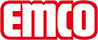 emco BauClean-off system MAXIMUS®ModelMAXIMUS®For laying indoorsConstructionTufting-Velours 1/8''Pile above substrate100% polyamideSubstrate materialPolyester fleeceBacking materialHeavy coatingPile weight / fibre weight1000 g/m²Total weight (g/m²)3410 g/m²Overall height (mm)9 mmCombustion/fire behaviourBfl-s1Slip resistanceDS (EN 13893)CertificatesCE conformity EN 14041 (rolls only)Colours83.02 anthracite83.03 grey83.04 brown83.05 beige83.07 redBlack 80.01Black mottled 81.01Anthracite 80.02Anthracite mottled 81.02Grey 80.03Brown 80.04Brown mottled 81.04Red 80.07Colour fastness to artificial light ISO 105-B02≥5Colour fastness to rubbing ISO 105 X12≥4Colour fastness to water ISO 105 E01≥4Bacterial reduction EHEC ASTM-e214929,4 %Bacterial reduction staphylococcus aureus ASTM-e214916,7 %Bacterial reduction klebsiella pneumoniae ASTM-e214968,2 %Supplied as rolls130 cm wide (incl. border)200 cm wide (incl. border)Supplied as mats60 x 90 cm (incl. border)90 x 150 cm (incl. border)130 x 200 cm (incl. border)Product characteristicsSoiling and moisture absorptionBrandemcoDimensionsWidth:.........................mLength:.........................mContactemco Bautechnik GmbH · Memeler Straße 30 · D-42781 Haan · Germany · Tel.: +49 (0)21 29/34 75 80 · Telefax: +49 (0)21 29/34 75 810 · E-Mail: sauberlauf@emco.de · www.emco-bau.com